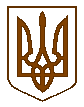 У К Р А Ї Н АРОЗПОРЯДЖЕННЯЧопського міського голови  Закарпатської областівід 30.07.2018 року                              №  159Про скликання засідання виконавчого  комітету Чопської міської ради У відповідності до статті 42, 53 Закону України "Про місцеве самоврядування в Україні", п. 4.4. Регламенту виконавчого комітету Чопської міської ради,  скликати 03 серпня 2018 року о 10.00 год. в залі засідань Чопської міської ради (м. Чоп, вул. Берег, 2) засідання виконавчого комітету Чопської міської ради з наступним порядком денним:1. Про підсумки виконання бюджету міста за січень – червень 2018  року2. Про роботу відділу ведення державного реєстру виборців  протягом 2017 року 3. Про роботу відділу з питань режимно-секретної та мобілізаційної роботи ТЕБ і НС за 2017 рік 4. Про внесення змін до рішення виконавчого комітету Чопської міської ради від 22 грудня  2015 року № 194 5. Про деякі питання функціонування комунальної мережі водовідведення в         м. Чоп 6. Про внесення змін до рішення виконавчого комітету Чопської міської ради від 19 квітня 2018 року № 84 «Про встановлення тарифів на послуги з центрального водовідведення» 7. Про схвалення   міської  цільової комплексної    Програми   „Турбота” на  2019 – 2020 рр. 8. Про схвалення програми «Міська програма відшкодування, компенсації за перевезення окремих пільгових категорій громадян міста Чоп на приміському сполученні загального користування залізничним транспортом на 2019  рік         9. Про схвалення  Міської  програми надання інших пільг окремим категоріям громадян міста Чоп  на 2019 рік 10. Про надання матеріальної допомоги мешканцям міста 11. Про надання матеріальної допомоги мешканцям міста 12. Про надання матеріальної допомоги мешканцям міста 13. Про надання матеріальної допомоги мешканцям міста 14. РізнеМіський голова                                                                           В. Самардак